Sleeping wellIt covers some common problems with sleep, as well as some more unusual ones. There are some simple tips on how to sleep better, and how to decide if you need more help.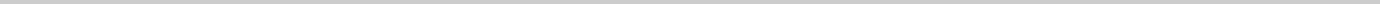 How much sleep do I need?This mainly depends on your age.Babies sleep for about 17 hours each day.Older children only need 9 or 10 hours each night.Most adults need around 8 hours sleep each night.Older people need the same amount of sleep, but will often only have one period of deep sleep during the night, usually in the first 3 or 4 hours. After that, they wake more easily. We tend to dream less as we get older.Even so, we are all different, even people who are the same age as us. Most of us will need 8 hours a night, but some (a few) people can get by with only 3 hours a night.But I never sleep ...The short periods when you are awake (every couple of hours) can feel much longer than they really are. So you can feel that you are not getting as much sleep as you really are.What happens if I don't sleep?The occasional night without sleep will make you feel tired the next day, but it won't affect your health.However, after several sleepless nights, you will start to find that you:feel tired all the timedrop off during the dayfind it difficult to concentratefind it hard to make decisionsstart to feel depressedstart to worry about not being able to sleep.This can be very dangerous if you are driving or operating heavy machinery.Many people are killed each year when they fall asleep while driving.Lack of sleep can make you more likely to get high blood pressure, diabetes and to be overweight.Sleeping too little (insomnia)You may feel that you aren't getting enough sleep or that, even if you do get the hours, you just aren't getting a good night's rest.There are many everyday reasons for not sleeping well:the bedroom may be too noisy, too hot or too coldthe bed may be uncomfortable or too smallyou don't have a regular sleep routineyou partner has a different pattern of sleep from you you aren't getting enough exerciseyou eat too late - and find it hard to get off to sleep you go to bed hungry - and wake up too earlycigarettes, alcohol and drinks containing caffeine, such as tea and coffee illness, pain or a high temperature.More serious reasons include:emotional problemsdifficulties at workanxiety and worrydepression - you wake very early and can't get back to sleepthinking over and over about problems - usually without getting anywhere with themphysical problems including:heart disease, such as angina or heart failurebreathing problems, such as chronic obstructive pulmonary disease or asthmaneurological disease, such as Alzheimer's or Parkinson's disease hormone problems, such as an overactive thyroidjoint or muscle problems, such as fibromyalgia or arthritisgastroinestonal disease, such as gastoroesophageal reflux disease or irritable bowel syndromegenital or urinary problems, such as incontinence or an enlarged prostatelong-term painmedicationsstopping tranquillisers and sleeping tabletsslimming pillsmelatonin - occasionallymany medications can do this - check with your doctor.Tips to help you sleep betterDo'sMake sure that your bed and bedroom are comfortable - not too hot, not too cold, not too noisy.Make sure that your mattress supports you properly. If it's too firm, your hips and shoulders are under pressure. If it's too soft, your body sags which is bad for your back. Generally, you should replace your mattress every 10 years to get the best support and comfort.Get some exercise. Don't overdo it, but try some regular swimming or walking. The best time to exercise is in the daytime - particularly late afternoon or early evening. Later than this can disturb your sleep.Take some time to relax properly before going to bed.If something is troubling you and there is nothing you can do about it right away, try writing it down before going to bed and then tell yourself to deal with it tomorrow.If you can't sleep, get up and do something relaxing. Read, watch television or listen to quiet music. After a while, you should feel tired enough to go to bed again.Don'tsDon't go without sleep for a long time. Go to bed when you feel tired and stick to a routine of getting up at the same time every day, whether you still feel tired or not.Caffeine hangs around in your body for many hours after your last drink of tea or coffee. There are now many fizzy drinks, and even mints, that contain a lot of caffeine. Stop drinking tea or coffee by mid-afternoon. If you want a hot drink in the evening, try something milky or herbal (but check there's no caffeine in it).Don't drink a lot of alcohol. It may help you fall asleep, but you will almost certainly wake up during the night.Don't eat or drink a lot late at night. Try to have your supper early in the evening rather than late.If you've had a bad night, don't sleep in the next day - it will make it harder to get off to sleep the following night.Don't use slimming pills - many of these will keep you awake.Don't use street drugs like Ecstasy, cocaine and amphetamines - they are stimulants, and like caffeine, will tend to keep you awake.If you try these tips and you still can't sleep, go and see your doctor.You can talk over any problems that may be interfering with your sleep. Your doctor can check that your sleeplessness is not due to a physical illness, a prescribed medicine, or emotional problems. There is evidencethat cognitive behavioural therapy can be helpful if you haven't been sleeping well for some time.What treatments are available for sleeping disorders?Psychological TreatmentsCognitive therapy is a way of changing unhelpful ways of thinking that can make you more anxious, and so stop you from sleeping.Stimulus control helps you to:strengthen the link of being in bed with sleeping - by only getting into bed when you feel tired, and only using your bed for sleep and sex;weaken the link of being in bed with doing things that are likely to keep you awake - like watching exciting TV programmes, doing work, or organising things;weaken the link of being in bed with worrying - if you can't sleep, instead of lying in bed worrying, you get up and do something for a while until you feel tired again.Sleep restriction helps you to go to bed later. Too much time in bed can stop you from sleeping.Progressive muscle relaxation helps you to relax your muscles deeply. One by one, you tense and then release the muscles of your body, working up from your feet to your legs, arms, shoulders, face and neck.7/15Sleeping at the wrong time - shift work and parenthoodYou may have to work at night, staying awake when you would normally be asleep. If you only have to do this occasionally, it's quite easy to adjust.It is much harder to cope with if you do it regularly. Shift workers, doctors and nurses working all night or nursing mothers may all find that they sleep at times when they ought to be awake.It's like jet lag where rapid travel between time zones means that you are awake when everybody else is asleep.A good way to get back to normal is to make sure that you wake up quite early at the same time every morning - whatever time you fell asleep the night before.Use an alarm clock to help you. Make sure that you don't go to bed again before about 10 pm that night. If you do this for a few nights, you should soon start to fall asleep naturally at the right time.A parent's disturbed sleep usually ends as their child becomes more settled at night. Shift work, on the other hand, can go on for years. You may need to do it, to earn a living, but:It can make you more irritable.You may find it harder to make good decisions.You are more likely to have a heart attack or stroke.You may be more likely to develop diabetes.Sleeping too muchYou may find that you fall asleep during the day at times when you want to stay awake. This will usually be because you have not been getting enough sleep at night.If you are still falling asleep in the daytime, even after a week or two of getting enough sleep, see your doctor. Physical illnesses such as diabetes, a viral infection, or a thyroid problem, can cause this sort of tiredness.There are other conditions which make people sleep too much.Narcolepsy (daytime sleepiness)This is an uncommon problem, so it's easy for a doctor to miss it.There are two main symptoms:you feel sleepy in the daytime, with sudden uncontrollable attacks of sleepiness even when you are with other peoplecataplexy - you suddenly lose control of your muscles and collapse when you are angry, laughing or excited. This sometimes gets better with age.You may also find that you:can't speak or move when falling asleep or waking up - (sleep paralysis)hear odd sounds or see dream-like images (hallucinations)'run on auto-pilot' - you have done things, but can't remember doing them, as if you had been asleepwake with hot flushes during the night.The cause for this has recently been found - a lack of a substance called orexin, or hypocretin.Treatment consists of taking regular exercise and getting yourself into a regular night-time routine. If this simple approach does not work, medication may help. These include:Modafinil which makes you more awake in the day-time;Antidepressants, such as Clomipramine or Fluoxetine, can help with cataplexy;Sleep Apnoea (interrupted sleep)You snore loudly and stop breathing for short periods during the night. This happens because the upper part of your airway closes. Every time you stop breathing, you wake suddenly and your body or arms and legs may jerk.You stay awake just for a short time, then fall off to sleep again. Thiswill happen several times during the night. You may have a dry mouth and a headache when you wake up in the morning. You feel tired in the day and may have an irresistible urge to go to sleep.You are more likely to get sleep apnoea if you are:olderoverweightsmokerheavy drinker.The problem is often noticed by a partner. Treatment is usually simple - cut down smoking and drinking, lose weight, and sleep in a different position. If your apnoea is very bad, you may need to wear a Continuous Positive Airway Pressure (CPAP) mask. This blows high-pressure air into your nose which keeps the airway open.Other problems with sleepingAt some point in their life, about 1 in 20 adults have night terrors, and 1 in 100 report that they sleep-walk. Both these conditions are more common in children.SleepwalkingWhen you sleepwalk, you appear (to other people) to wake from a deep sleep. You then get up and do things.These may be quite complicated, like walking around or going up and down stairs. This can land you in embarrassing (and occasionally dangerous) situations.Unless someone else wakes you up, you won't remember anything about it. Sleepwalking sometimes happens after a night terror (see below). If your sleep is broken or you aren't getting sleep, you are more likely to sleepwalk.A sleepwalker should be guided gently back to bed and should not be woken up. You may need to take precautions to protect them or other people, such as locking doors and windows, or locking away sharp objects, like knives and tools.Night terrorsThese can happen on their own, without sleepwalking.Like a sleepwalker, a person with night terrors will appear to wake suddenly from a deep sleep.They look half-awake and very frightened, but will usually settle back to sleep without waking up completely. All you can do is sit with them until they fall asleep again.Night terrors are different from vivid dreams or nightmares as people don't seem to remember anything about them the next morning.NightmaresMost of us have had frightening dreams or nightmares. They usually happen during the later part of the night, when we have our most vivid and memorable dreams.They don't usually cause problems unless they happen regularly, perhaps because of emotional distress. Nightmares often follow a distressing or life-threatening event such as a death, a disaster, an accident or a violent attack. Counselling may be helpful.Restless Legs Syndrome (RLS)You feel you have to move your legs (but also, sometimes, other parts of the body).You may have uncomfortable, painful or burning feelings in your legs.These feelings only bother you when you are resting.They are generally worse at night.Walking or stretching helps, but only for as long as you carry on doing it.You may not be able to sit still in the daytime or sleep properly.People usually first ask for help with this in middle age, even though they may have had symptoms since childhood. It often runs in families.RLS usually occurs on its own. Pregnancy or a physical illness (iron and vitamin deficiencies, diabetes or kidney problems) can occasionally be responsible.If it is not caused by another physical illness, treatment depends on how bad it is. In mild RLS, the symptoms can usually be controlled by simple steps designed to help you sleep better (see above 'Helping yourself'). In more severe RLS, medications may help. These include medications used in Parkinson's disease, anti-epileptic medications, benzodiazepine tranquillisers and pain-killers.